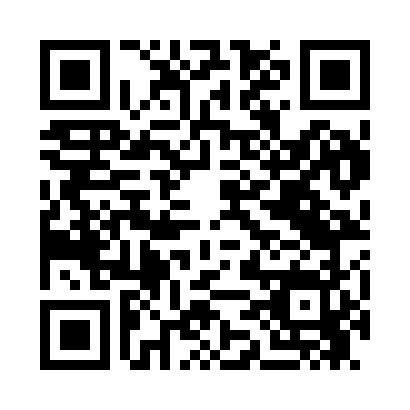 Prayer times for Nicholville, New York, USAMon 1 Jul 2024 - Wed 31 Jul 2024High Latitude Method: Angle Based RulePrayer Calculation Method: Islamic Society of North AmericaAsar Calculation Method: ShafiPrayer times provided by https://www.salahtimes.comDateDayFajrSunriseDhuhrAsrMaghribIsha1Mon3:245:171:035:118:4810:412Tue3:245:181:035:118:4810:413Wed3:255:191:035:118:4710:404Thu3:265:191:035:118:4710:405Fri3:275:201:035:118:4710:396Sat3:285:211:045:118:4610:387Sun3:305:211:045:118:4610:378Mon3:315:221:045:118:4510:369Tue3:325:231:045:118:4510:3510Wed3:335:241:045:118:4410:3411Thu3:355:241:045:118:4410:3312Fri3:365:251:045:118:4310:3213Sat3:375:261:055:118:4210:3114Sun3:395:271:055:118:4210:3015Mon3:405:281:055:108:4110:2916Tue3:415:291:055:108:4010:2717Wed3:435:301:055:108:4010:2618Thu3:445:311:055:108:3910:2519Fri3:465:321:055:108:3810:2320Sat3:475:331:055:098:3710:2221Sun3:495:341:055:098:3610:2022Mon3:515:351:055:098:3510:1923Tue3:525:361:055:098:3410:1724Wed3:545:371:055:088:3310:1625Thu3:555:381:055:088:3210:1426Fri3:575:391:055:088:3110:1227Sat3:595:401:055:078:3010:1128Sun4:005:411:055:078:2910:0929Mon4:025:421:055:068:2710:0730Tue4:045:431:055:068:2610:0631Wed4:055:441:055:068:2510:04